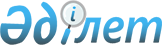 Тауарларға арналған декларацияны толтыру тәртібінің 41 20-тармағына өзгерістер енгізу туралыЕуразиялық экономикалық комиссия Алқасының 2020 жылғы 1 желтоқсандағы № 161 шешімі
      Еуразиялық экономикалық одақтың Кеден кодексінің 105-бабының 5-тармағына сәйкес Еуразиялық экономикалық комиссия Алқасы шешті:
      1. Кеден одағы Комиссиясының 2010 жылғы 20 мамырдағы № 257 шешімімен бекітілген Тауарларға арналған декларацияны толтыру тәртібінің 4120-тармағының 2) тармақшасының екінші абзацындағы "ал толық ТД-да - "УТД" деген сөздер "толық ТД – УТД", ал тауарларды жеткізу  аяқталған кезде "ТТД" деген сөздермен ауыстырылсын.
      2. Осы Шешім 2021 жылғы 1 ақпаннан бастап күшіне енеді.
					© 2012. Қазақстан Республикасы Әділет министрлігінің «Қазақстан Республикасының Заңнама және құқықтық ақпарат институты» ШЖҚ РМК
				
      Еуразиялық экономикалық комиссияАлқасының Төрағасы

М. Мясникович
